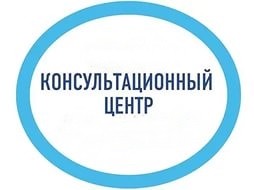 \Заведующей МБДОУ №23                          – Абачараева П.А..Старший воспитатель                                  -  Эмирова Р.Г.Старшей   медицинской сестры                  – Гасанбулаева Р.А.Инструктора   по физической культуре    –  Ахмедова А.М.Педагога-психолога                                       – Цаххаева Г.Б.Музыкального руководителя                      – Абдулаева У.А.Воспитателей ДОУ.Позвонить по указанному номеру телефона и сообщить цель вашего обращения в детский сад 
(«Запись к специалисту консультационного центра»).По просьбе сотрудника детского сада назвать свою фамилию, имя, отчество, номер телефона для обратной связи, фамилию, имя, отчество своего ребенка, его дату рождения, кратко сформулировать свою проблему (вопрос), назвать специалиста, с которым Вы хотели бы проконсультироваться. 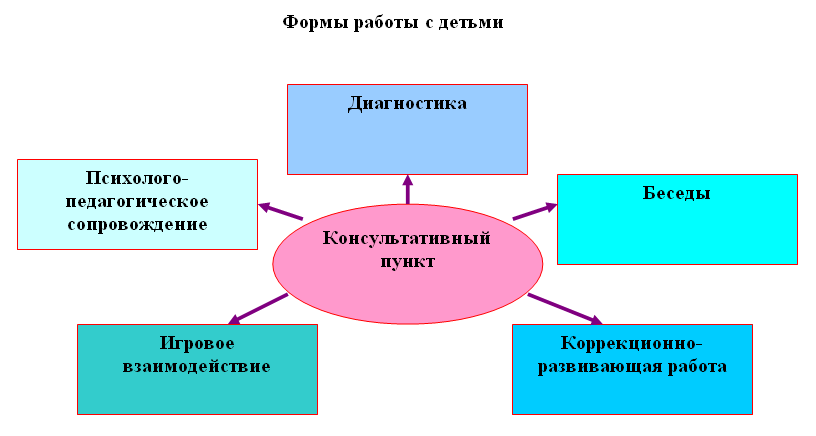 ДолжностьПонедельникВторникСредаЧетвергПятницаЗаведующая  13.00 - 14.00  13.00 - 14.00Старший воспитатель  13.00 - 14.00  13.00 - 14.00Педагог-психолог  13.00 - 14.00 13.00 -14.00Инструктор по физической культуре  13.00 - 14.00  13.00 - 14.00Музыкальный руководитель  13.00 - 14.00  13.00 - 14.00Старшая медсестра  13.00 - 14.00  13.00 - 14.00  13.00 - 14.00Воспитатель  13.00 – 14\00  13.00 - 14.00  13.00 - 14.00